                              Подготовительная группа «Радуга»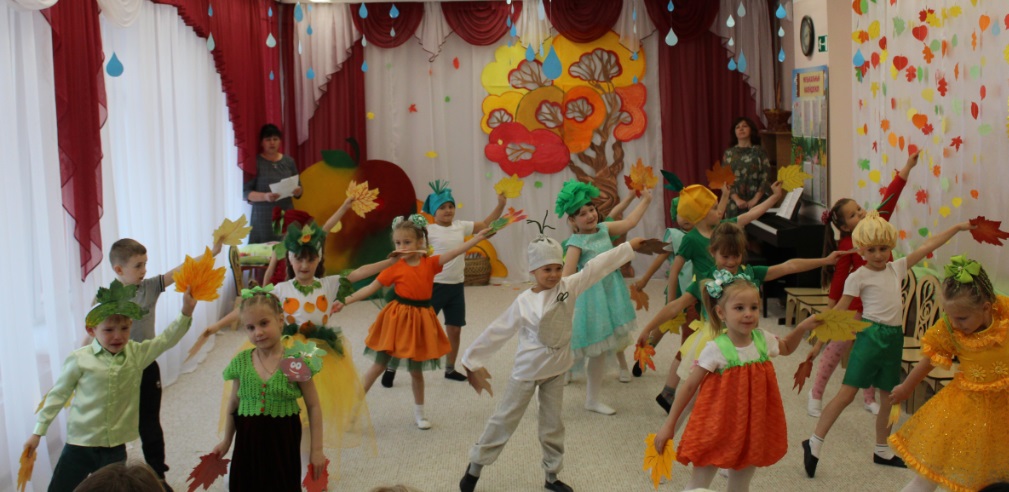 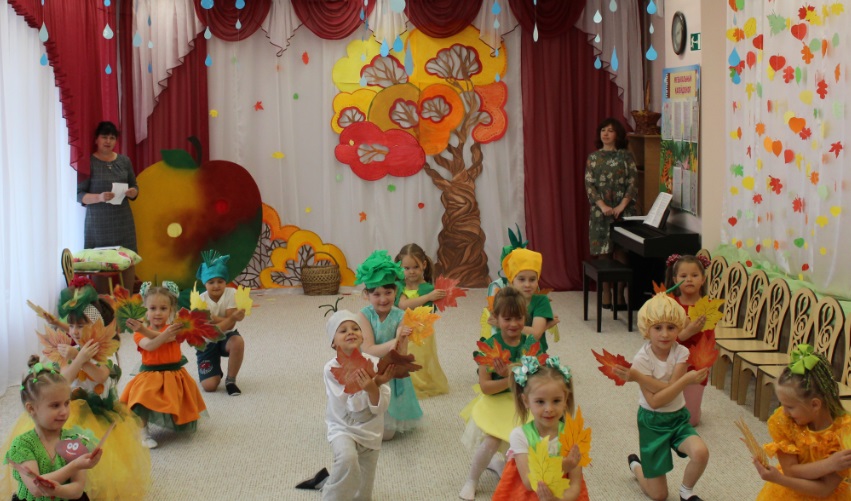 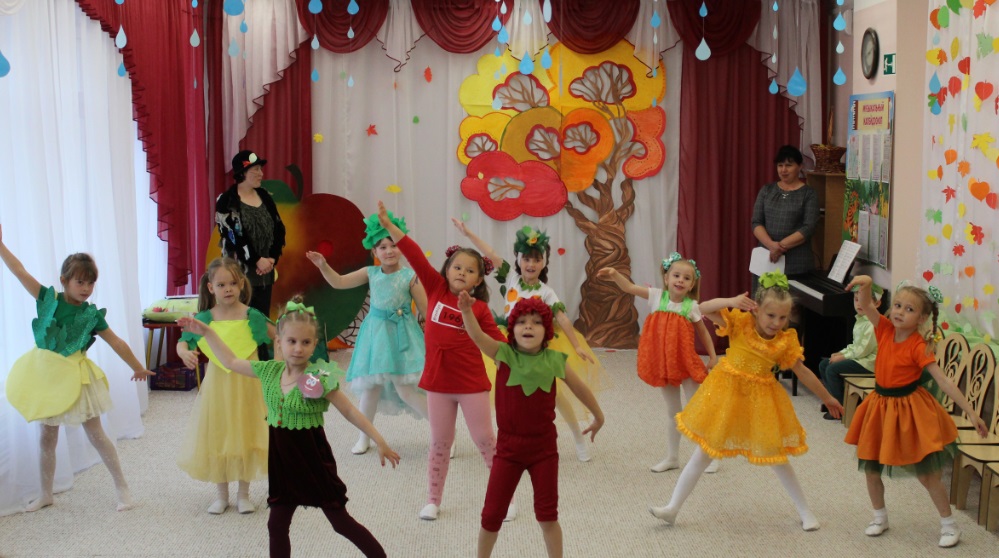 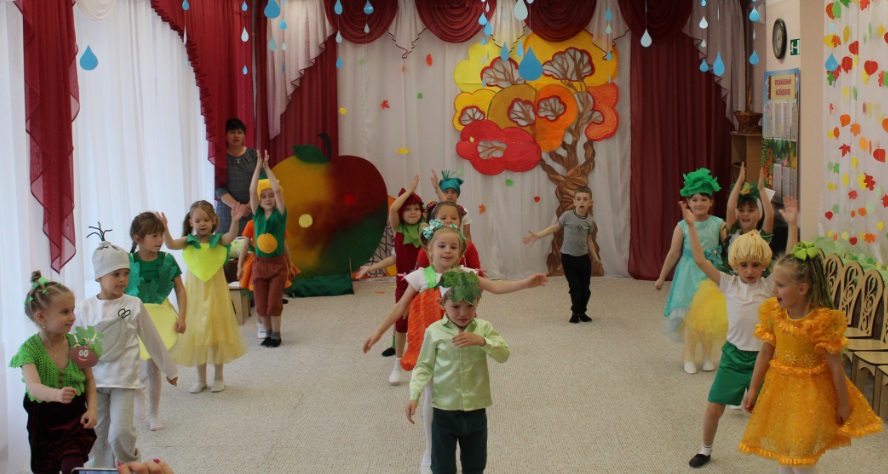 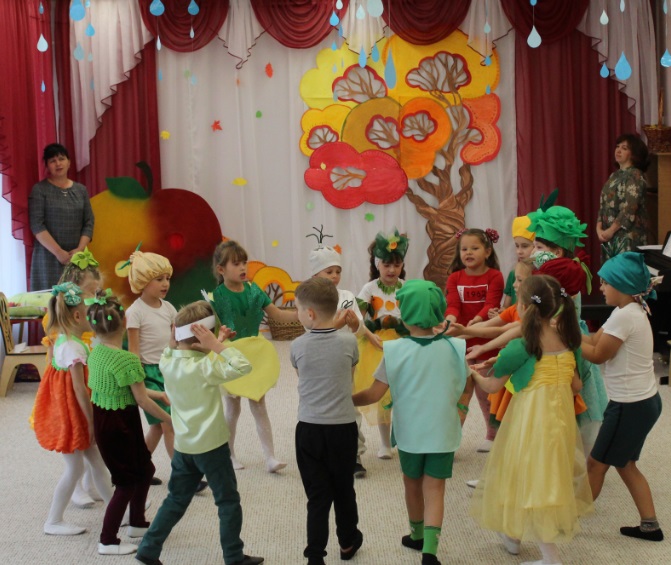 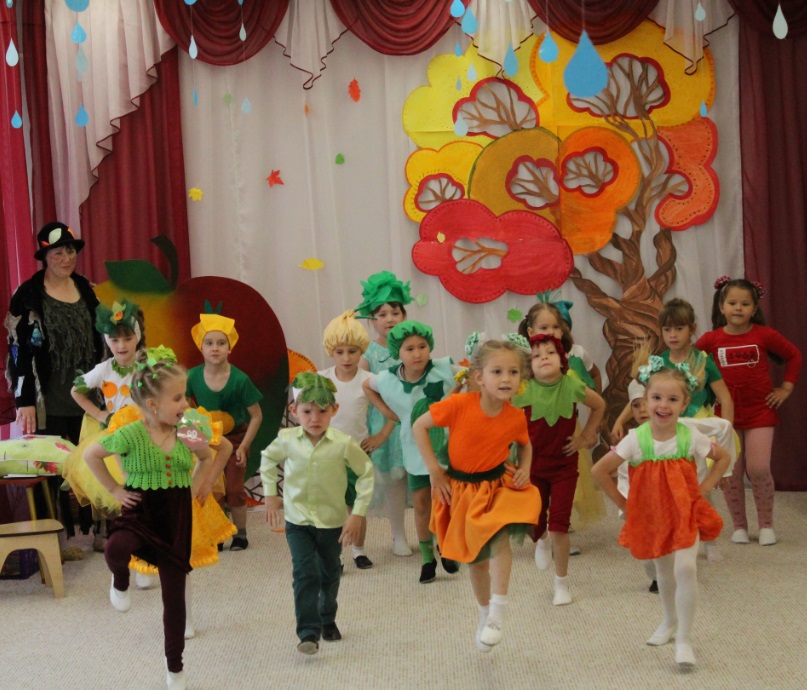 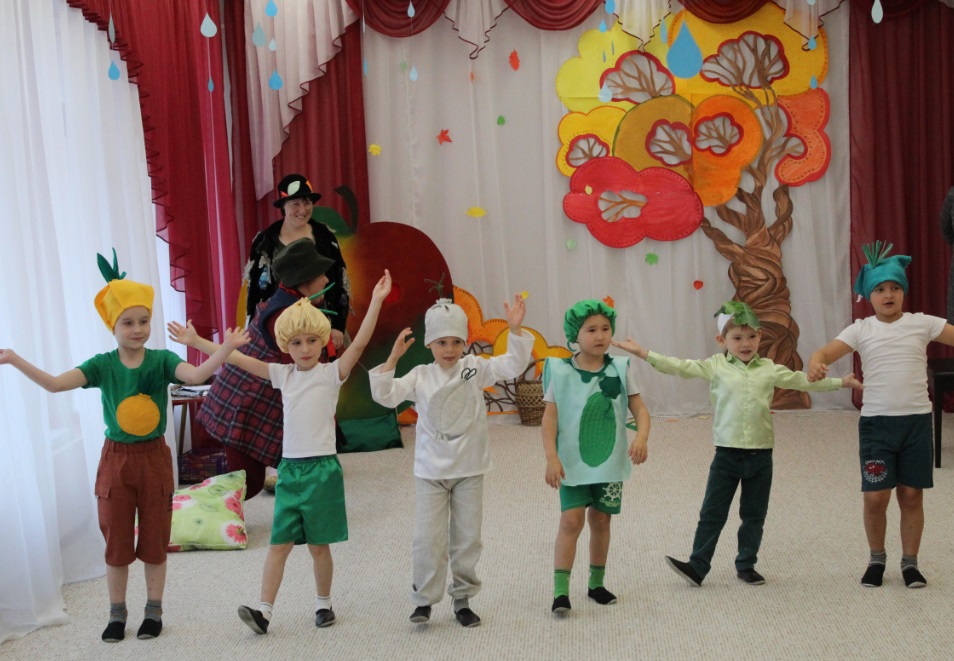 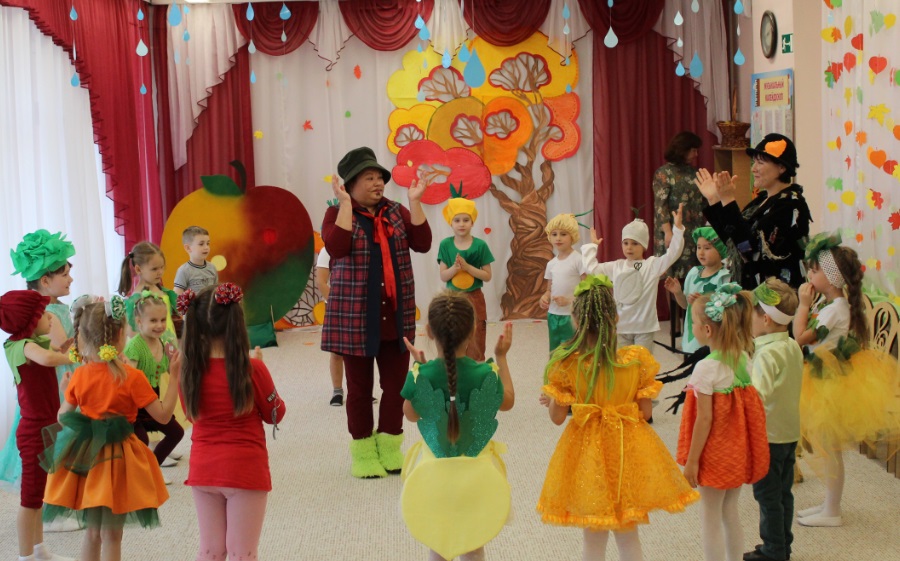 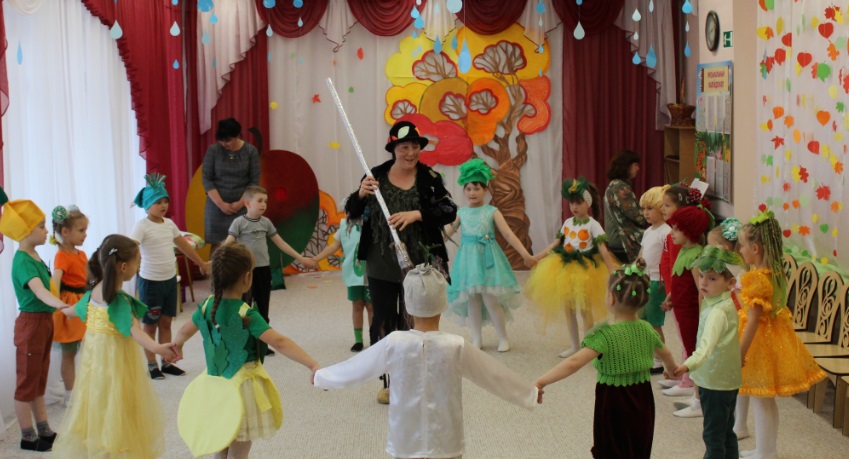 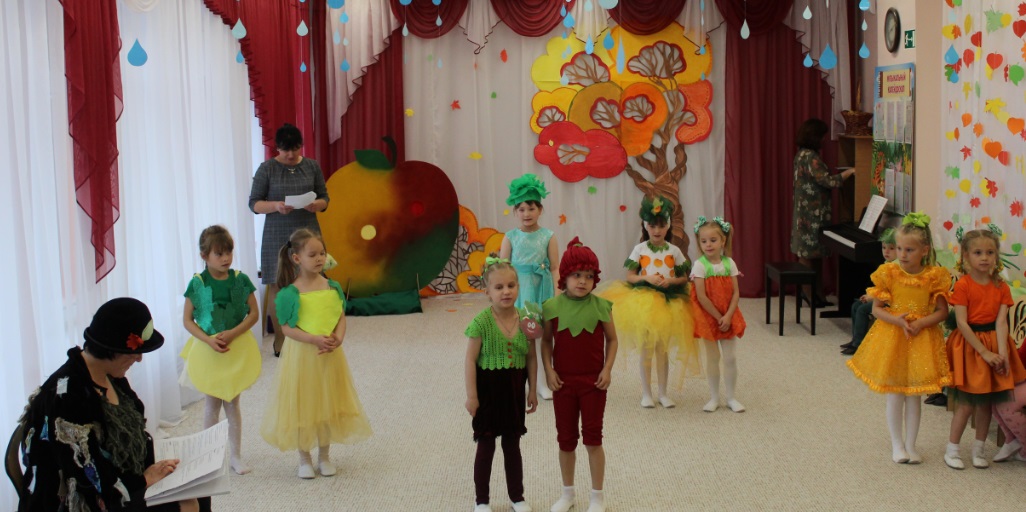 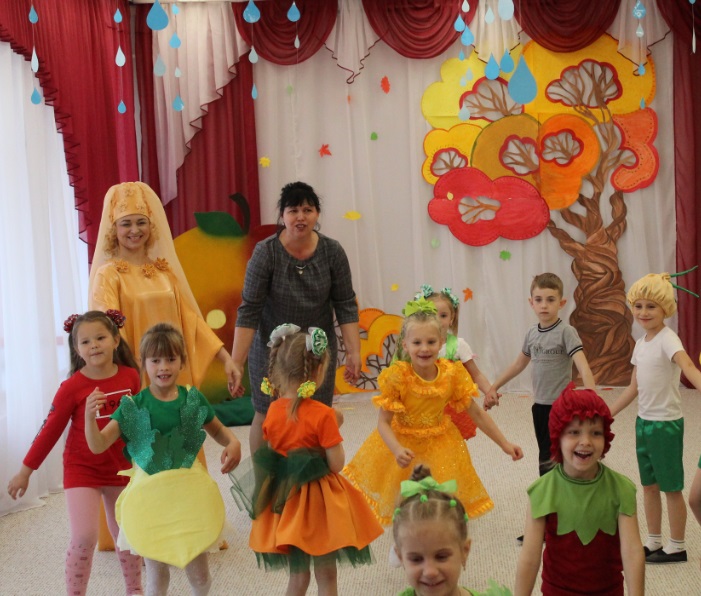 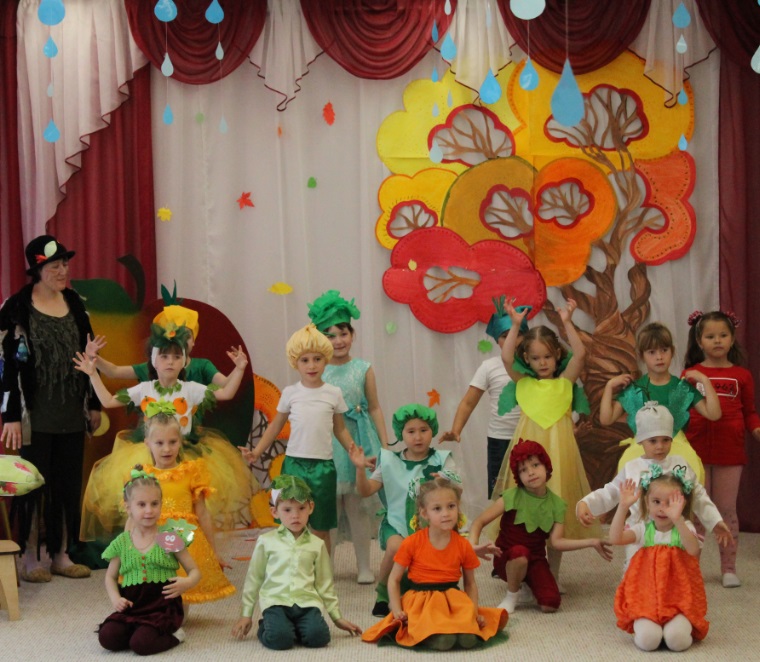 